附件勘测定界图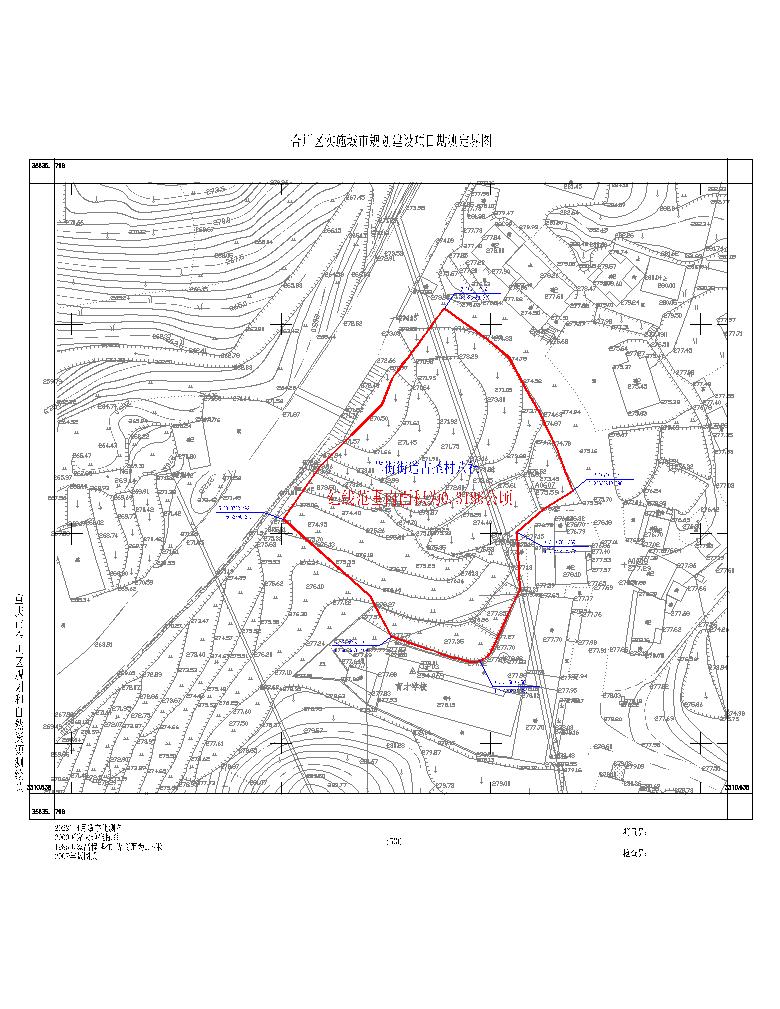 